GRAMMAIRERegarde la vidéo en ouvrant  le lien suivant https://youtu.be/BBQ7cee-5YgExercices d’application.Entoure les adverbes dans cette série.puis -  alors - des – mes – ainsi  -  leur -  proprement – content -  sœur -  beaucoup -tranquillement -  calmement - chien Ajoute le –ment à la fin de chaque mot.fort  ………………….		amicale  …………………..heureux  ……………..		brusque  …………………..simple  ……………….		timide  ……………………A faire c. d’exercices p. 130 no 1-2-3-4-5.CONJUGAISONRegarde la vidéo en ouvrant le lien suivant  https://youtu.be/kVpeooN2eSo                 Exemple :               le verbe finir	                  Je finis 		Nous finissons                   Tu finis 		Vous finissez                  Il/elle/on finit		Ils/elles finissentA ton tour, conjugue les verbes « grandir, rougir, bondir»  au présent sur une feuille.Exercices d’applicationEntoure les verbes du 2ème groupe.grandir  -  rouler  -  franchir  -  finir  -  venir  -   choisir  -   partir -  aimer  -  rouler  - bondir -  servir  -  marcher  -  tenir  Conjugue les verbes au présent aux personnes indiquées.Avertir           tu  ………………..		vous …………………..Réunir            elle ……………….		elles …………………..Franchir         nous ………………		je ………………………Termine chaque phrase en utilisant un verbe du 2ème groupe au présent.Le seigneur ……………………………………………………………………………………….Les chevaux ……………………………………………………………………………………….Nous ……………………………………………………………………………………………….Tu ………………………………………………………………………………………………….Collège des Dominicaines de notre Dame de la Délivrande – Araya-Classe : CE1                                                                   Juin 2020 – 1ère semaineNom : _________________________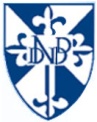 